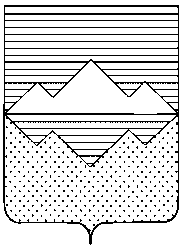 АДМИНИСТРАЦИЯСАТКИНСКОГО МУНИЦИПАЛЬНОГО РАЙОНАЧЕЛЯБИНСКОЙ ОБЛАСТИПОСТАНОВЛЕНИЕОт «17» мая 2017 года № 349г. СаткаОб отмене постановления администрации Саткинского муниципального района от 25.04.2017 № 286 «Об утверждении генерального плана, правил землепользования и застройки, проекта планировки территории (в том числе проекта межевания территории)»В связи с технической ошибкой,  руководствуясь Уставом Саткинского муниципального района,ПОСТАНОВЛЯЮ:1. Отменить постановление администрации Саткинского муниципального района от 25.04.2017 № 286 «Об утверждении генерального плана, правил землепользования и застройки, проекта планировки территории (в том числе проект межевания территории) площадью 10 гектаров в деревне Сикиязтамак». 2. Начальнику отдела организационной и контрольной работы Управления делами и организационной работы администрации Саткинского муниципального района  (Корочкина Н.П.) опубликовать настоящее постановление в газете «Саткинский рабочий» и на официальном сайте администрации Саткинского муниципального района.3. Контроль исполнения настоящего постановления возложить на первого заместителя Главы Саткинского муниципального района Баранова П.А.4. Настоящее постановление вступает в силу с момента его подписания.Глава Саткинского муниципального района                                                     А.А. Глазков